PRE-INSCRIPTIONS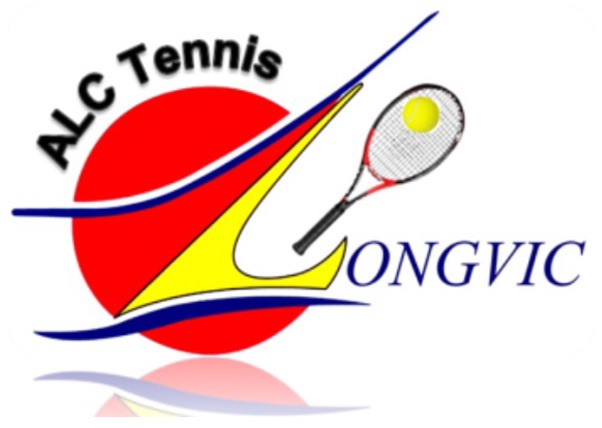 ANNEE  SPORTIVE  2018-2019
   Etes-vous adhérent(e) d’une section de l’ALC autre que le tennis :    Oui □          Non □
   Droit à l’image (autorise ALC Longvic à diffuser des photos sur le site internet de l’Association) : Oui  □     Non  □Les inscriptions se font le formulaire de pré-inscription ci-dessous uniquement  pour les nouveaux adhérents.L'inscription sera définitive une fois le règlement parvenu à l'adresse suivante :Mme Vandeweeghe Sylvie
9, rue des acacias
21110 Thorey en Plaine
Mettre au dos du chèque libellé ALC Longvic Tennis vos nom et prénom.
(certificat médical obligatoire)Pour tous renseignements : site du club http://www.alc-longvic-tennis.fr/NomPrénomDate de NaissanceJourMoisAnnéeSexeMFDate de NaissanceSexeMFNom représentant légalN° Tél.PortableAdresse  N°   RueAdresseCode PostalCode PostalVILLEAdresse
e-mail(Très important pour communication des activités du club) -  chaque colonne correspond à une lettre ou point  (Très important pour communication des activités du club) -  chaque colonne correspond à une lettre ou point  (Très important pour communication des activités du club) -  chaque colonne correspond à une lettre ou point  (Très important pour communication des activités du club) -  chaque colonne correspond à une lettre ou point  (Très important pour communication des activités du club) -  chaque colonne correspond à une lettre ou point  (Très important pour communication des activités du club) -  chaque colonne correspond à une lettre ou point  (Très important pour communication des activités du club) -  chaque colonne correspond à une lettre ou point  (Très important pour communication des activités du club) -  chaque colonne correspond à une lettre ou point  (Très important pour communication des activités du club) -  chaque colonne correspond à une lettre ou point  (Très important pour communication des activités du club) -  chaque colonne correspond à une lettre ou point  (Très important pour communication des activités du club) -  chaque colonne correspond à une lettre ou point  (Très important pour communication des activités du club) -  chaque colonne correspond à une lettre ou point  (Très important pour communication des activités du club) -  chaque colonne correspond à une lettre ou point  (Très important pour communication des activités du club) -  chaque colonne correspond à une lettre ou point  (Très important pour communication des activités du club) -  chaque colonne correspond à une lettre ou point  (Très important pour communication des activités du club) -  chaque colonne correspond à une lettre ou point  (Très important pour communication des activités du club) -  chaque colonne correspond à une lettre ou point  (Très important pour communication des activités du club) -  chaque colonne correspond à une lettre ou point  (Très important pour communication des activités du club) -  chaque colonne correspond à une lettre ou point  (Très important pour communication des activités du club) -  chaque colonne correspond à une lettre ou point  (Très important pour communication des activités du club) -  chaque colonne correspond à une lettre ou point  (Très important pour communication des activités du club) -  chaque colonne correspond à une lettre ou point  (Très important pour communication des activités du club) -  chaque colonne correspond à une lettre ou point  (Très important pour communication des activités du club) -  chaque colonne correspond à une lettre ou point  (Très important pour communication des activités du club) -  chaque colonne correspond à une lettre ou point  (Très important pour communication des activités du club) -  chaque colonne correspond à une lettre ou point  (Très important pour communication des activités du club) -  chaque colonne correspond à une lettre ou point  (Très important pour communication des activités du club) -  chaque colonne correspond à une lettre ou point  (Très important pour communication des activités du club) -  chaque colonne correspond à une lettre ou point  (Très important pour communication des activités du club) -  chaque colonne correspond à une lettre ou point  (Très important pour communication des activités du club) -  chaque colonne correspond à une lettre ou point  Adresse
e-mailN°  LICENCEClass. 2018CLUB  fréquenté en 2017-2018Profession  Père     MèreMettre 1 croix dans la case correspondanteJEUNESJEUNESJEUNESTARIFS 2018-2019Montant EurosLibre105Mini-Tennis115Ecole de Tennis1552 Entraînements  265Tennis Etude  1050Mettre 1 croix dans la case correspondanteADULTESADULTESADULTESTARIFS 2018-2019Montant EurosLibre180Entraînement310Etudiant entraîné190Licence  seule40Ticket invité5